О проведении комплексных комиссионных проверок  маршрутов движения школьных автобусов на учебный 2022-2023 год по территории Старонижестеблиевского сельского поселения Красноармейского района 	В целях безопасного подвоза учащихся на территории Старонижестеблиевского сельского поселения Красноармейского района, осуществление мер по снижению уровня аварийности на автотранспорте с участием школьных автобусов в учебном 2022-2023 году:	1. Провести в августе 2022 года комплексные комиссионные проверки маршрутов движения школьных автобусов на территории Старонижестеблиевского сельского поселения Красноармейского района на учебный 2022-2023 год 2.Утвердить состав рабочей группы по проведению комплексных проверок маршрутов движения школьных автобусов на территории Старонижестеблиевского сельского поселения Красноармейского района на учебный 2022-2023 год (приложение).	3. Контроль за выполнением настоящего распоряжения возложить на заместителя главы Старонижестеблиевского сельского поселения Красноармейского района Е.Е. Черепанову.	4. Распоряжение вступает в силу со дня его подписания. Глава Старонижестеблиевскогосельского поселения   Красноармейского района                                                                   В.В. НовакПриложениеУТВЕРЖДЕНраспоряжением администрацииСтаронижестеблиевскогосельского поселенияКрасноармейского районаот _______________ № _____Состав рабочей группы по проведению комплексных проверок маршрутов движения школьных автобусов на учебный 2022-2023 год на территории Старонижестеблиевского сельского поселения Красноармейского районаЗаместитель главыСтаронижестеблиевскогосельского поселенияКрасноармейского района                                                            Е.Е. Черепанова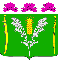 АДМИНИСТРАЦИЯСТАРОНИЖЕСТЕБЛИЕВСКОГО СЕЛЬСКОГО ПОСЕЛЕНИЯ КРАСНОАРМЕЙСКОГО РАЙОНАРАСПОРЯЖЕНИЕАДМИНИСТРАЦИЯСТАРОНИЖЕСТЕБЛИЕВСКОГО СЕЛЬСКОГО ПОСЕЛЕНИЯ КРАСНОАРМЕЙСКОГО РАЙОНАРАСПОРЯЖЕНИЕАДМИНИСТРАЦИЯСТАРОНИЖЕСТЕБЛИЕВСКОГО СЕЛЬСКОГО ПОСЕЛЕНИЯ КРАСНОАРМЕЙСКОГО РАЙОНАРАСПОРЯЖЕНИЕ«___11__»___07___2022 г.№ _50-р______станица Старонижестеблиевскаястаница Старонижестеблиевскаястаница СтаронижестеблиевскаяЧерепановаЕлена Егоровна- заместитель главы Старонижестеблиевского сельского поселения Красноармейского района, председатель Члены рабочей группы:Дягилева Надежда Юрьевна- Главный специалист администрации Старонижестеблиевского сельского поселения Красноармейского районаНимченкоАндрей Степанович- главный специалист общего отдела администрации Старонижестеблиевского сельского поселения Красноармейского районапо согласованию представитель государственной инспекции безопасности дорожного движения отдела внутренних дел по Красноармейскому районупо согласованию- представитель МБОУ СОШ № 14по согласованию- представитель МБОУ ООШ № 32по согласованию- представитель МБОУ СОШ № 55